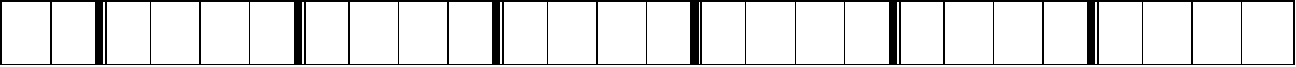  ……………………-------------------------------------imię nazwisko-------------------------------------adres-------------------------------------PESELProszę o przekazywanie świadczenia rodzicielskiego na rachunek bankowyzałożony w banku ………………………………………………………...…………………………….. podpis